UCHWAŁA Nr 06/2024
Powiatowej Komisji Wyborczej w Kołobrzegu 
z dnia 03 kwietnia 2024 r.w sprawie ustalenia sposobów przekazania protokołów głosowania w obwodzie w wyborach 
do Rady Powiatu w Kołobrzegu i w wyborach do Sejmiku Województwa w związku z wyborami 
do organów jednostek samorządu terytorialnego zarządzonymi na dzień 07 kwietnia 2024 r.Na podstawie art. 180 § 1 pkt 5 w związku z art. 185 ustawy z dnia 5 stycznia 2011 r. — Kodeks wyborczy (t.j. Dz. U. 2023.2408 z dnia 2023.11.07) oraz rozdziału I punkt 2 i 3 załącznika do Uchwały Nr 173/2024 Państwowej Komisji Wyborczej z dnia 25 marca 2024 r. w sprawie wytycznych dla terytorialnych komisji wyborczych dotyczących ustalenia wyników głosowania i wyników wyborów do rad gmin, rad powiatów, sejmików województw i rad dzielnic m.st. Warszawy oraz wyborach wójtów, burmistrzów i prezydentów miast zarządzonych na dzień 7 kwietnia 2024 r., Powiatowa Komisja Wyborcza w Kołobrzegu uchwala, co następuje:§ 1.Powiatowa Komisja Wyborcza w Kołobrzegu ustala sposób przekazywania przez obwodowe komisje wyborcze ds. ustalania wyników głosowania protokołów głosowania w poszczególnych obwodach w wyborach do Rady Powiatu w Kołobrzegu i wyborach do Sejmiku Województwa, w związku z wyborami do organów jednostek samorządu terytorialnego zarządzonymi na dzień 07 kwietnia 2024 r.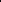 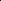 § 2.Koperty z protokołami głosowania z poszczególnych obwodów w wyborach do Rady Powiatu 
w Kołobrzegu i w wyborach do Sejmiku Województwa muszą być transportowane i dostarczone bezpośrednio i osobiście do siedziby Powiatowej Komisji Wyborczej w Kołobrzegu, Plac Ratuszowy 1 w Kołobrzegu przez przewodniczącego lub zastępcę właściwej obwodowej komisji wyborczej ds. ustalania wyników głosowania lub osoby upoważnione Przez Powiatową Komisję Wyborczą.§ 3.Mając na względzie zapewnienie sprawnej realizacji wyznaczonych zadań przez wszystkie komisje wyborcze Powiatowa Komisja Wyborcza informuje, że zakończenie pracy przez obwodowe komisje wyborcze ds. ustalania wyników głosowania następuje z chwilą uzyskania oficjalnej informacji od Przewodniczącego Powiatowej Komisji Wyborczej o pozytywnej weryfikacji złożonych dokumentów.§ 4.Treść niniejszej uchwały Powiatowej Komisji Wyborczej w Kołobrzegu zostanie niezwłocznie przekazana Prezydentowi Miasta Kołobrzeg, Burmistrzowi Miasta Gościno oraz Wójtom gmin Kołobrzeg, Ustronie Morskie, Dygowo, Siemyśl, Rymań w celu przekazania wszystkim obwodowym komisjom wyborczych ds. ustalania wyników głosowania z właściwego obszaru działania.§ 5.Uchwała wchodzi w życie z dniem podjęcia.PrzewodniczącyPowiatowej Komisji WyborczejMAREK GRZYMKOWSKI				……………………………………………………………..Zastępca PrzewodniczącegoBONEW MARCIN SEBASTIAN			……………………………………………………………..Członek KomisjiCHORCHOS MARTA				……………………………………………………………..Członek KomisjiCZERWIŃSKI ZBIGNIEW ANDRZEJ			………………………………………………………………Członek KomisjiGAŁĄZKA IWONA BEATA				……………………………………………………………..Członek Komisji	KOZIEŁ URSZULA					……………………………………………………………..Członek KomisjiKOZŁOWSKI MIROSŁAW				………………………………………………………………Członek KomisjiMARKOWSKA LIDIA MAGDALENA			……………………………………………………………….Członek KomisjiRYBKA MONIKA EWA				……………………………………………………………….Członek Komisji	TUZ EWA IWONA					………………………………………………………………Członek KomisjiWENCŁAW-JUSZCZAK MARTA AGNIESZKA		……………………………………………………………….Członek KomisjiWYSOCKA KINGA JANINA				……………………………………………………………….